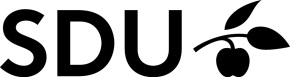 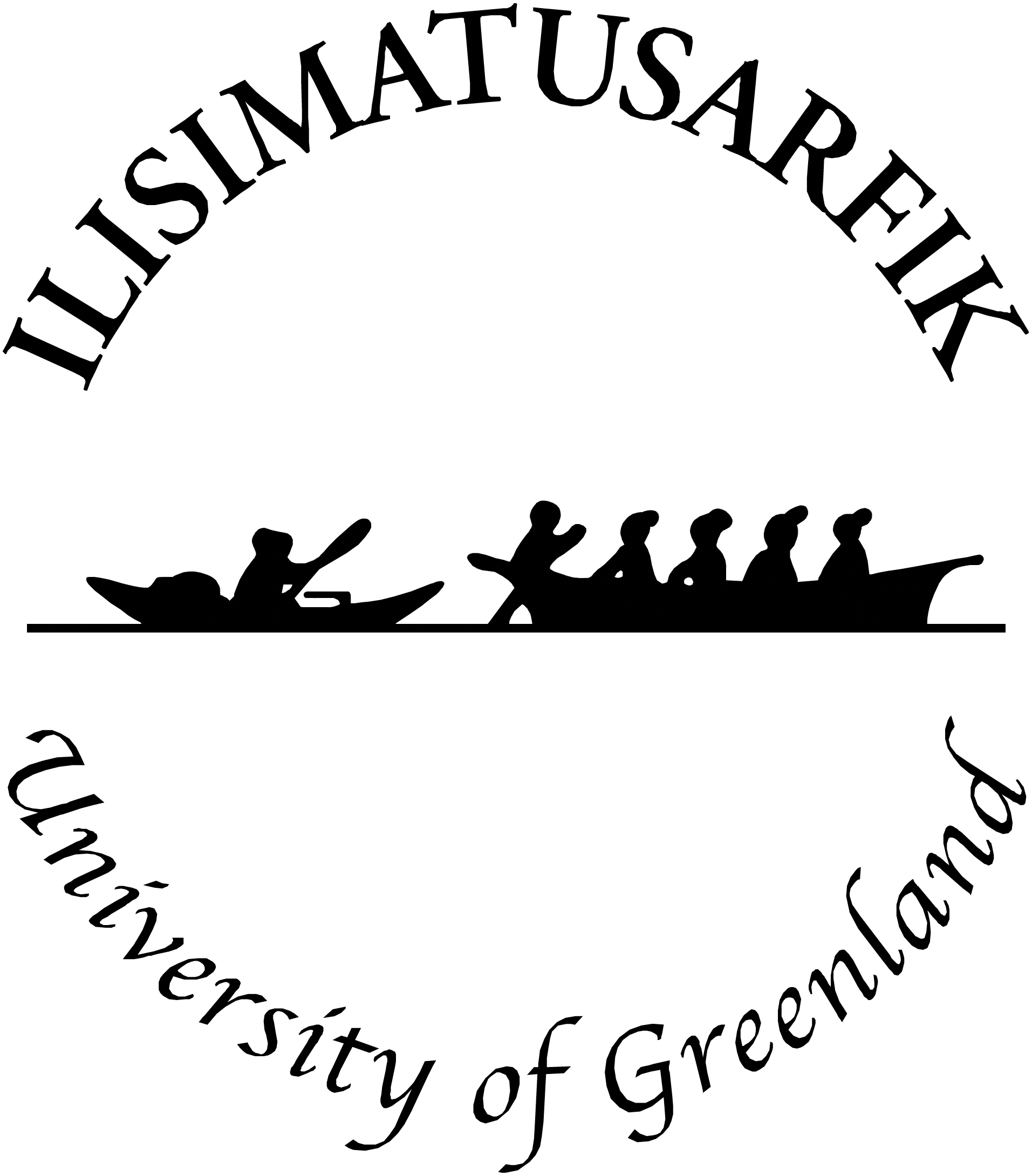 Skema vedr. erhvervserfaring, samt dokumentation for adgangsgivende eksamen, enkeltfag m.m. i bekræftet kopi og mærket CPR. nr. skal vedlægges ansøgningen.Såfremt du har bestået HD 1. del ved Syddansk Universitet, behøver du ikke at vedlægge eksamensbevis, men gør opmærksom på dette, ved fremsendelse af ansøgningen.HUSK – udfyld side 2Jeg har bestået/forventer at bestå følgende eksaminer (sæt kryds)							HA						dimitteret år      	måned      	HD 1. del	               HD 1. del fra SDU		dimitteret år      		måned      	Markedsøkonom					dimitteret år      	måned      	Markedsføringsøkonom				dimitteret år      		måned      	Akademimerkonom					dimitteret år      	måned      	Finansøkonom						dimitteret år      		måned      	Anden adgangsgivende eksamen 			dimitteret år      		måned      	Dispensation for HD 1. del skal vedlæggesOptagelse på HD 2. del er betinget af, at ansøgeren har mindst 2 års relevant erhvervserfaring. ERHVERVSERFARINGErklæring om arbejdets varighed, omfang og art til brug ved optagelse på HD 2. delIndsendes sammen med ansøgningsskemaANSØGER ANSØGER ANSØGER ANSØGER CPR-nr.CPR-nr.StatsborgerskabDansk  Andet:     StatsborgerskabDansk  Andet:     Fornavn(e)Fornavn(e)EfternavnEfternavnAdresseAdressePostnr. og byPostnr. og byTelefonnr.Mobilnr.FirmatelefonMailadresse (Bemærk: I optagelsesfasen bliver der sendt vigtige informationer til denne mail)Mailadresse (Bemærk: I optagelsesfasen bliver der sendt vigtige informationer til denne mail)Mailadresse (Bemærk: I optagelsesfasen bliver der sendt vigtige informationer til denne mail)Mailadresse (Bemærk: I optagelsesfasen bliver der sendt vigtige informationer til denne mail)Såfremt faktura ønskes fremsendt til arbejdsgiver, udfyld desuden nedenstående:Såfremt faktura ønskes fremsendt til arbejdsgiver, udfyld desuden nedenstående:Såfremt faktura ønskes fremsendt til arbejdsgiver, udfyld desuden nedenstående:Såfremt faktura ønskes fremsendt til arbejdsgiver, udfyld desuden nedenstående:Såfremt faktura ønskes fremsendt til arbejdsgiver, udfyld desuden nedenstående:GER-nr. FirmanavnFirmanavnFirmanavnFirmanavnFirmaadresse Firmaadresse Postnr. By. By. Evt. kontaktperson eller afdelingEvt. kontaktperson eller afdelingEvt. kontaktperson eller afdelingEvt. kontaktperson eller afdelingEvt. kontaktperson eller afdelingOffentlig arbejdsgiverOffentlig arbejdsgiverOffentlig arbejdsgiverOffentlig arbejdsgiverOffentlig arbejdsgiverGLN-nr.Deres ref.Deres ref.Evt. Ordre-nr.Har du tidligere har været indskrevet på HD-studiet, bedes du vedlægge dokumentation og oplyse:Har du tidligere har været indskrevet på HD-studiet, bedes du vedlægge dokumentation og oplyse:StartdatoInstitutionAnsøgningen sendes til:    hdo@uni.glAlternativt med post til:Afd. For Samfundsvidenskab, Økonomi og LedelseIlisimatusarfikPostboks 1061Manutooq 1, 3905 Nuussuaq
Det attesteres herved, atDet attesteres herved, atDet attesteres herved, atDet attesteres herved, atDet attesteres herved, atCPR-nr.CPR-nr.CPR-nr.NavnNavni periodenFra (dato, måned, år)      Til (dato, måned, år)      Til (dato, måned, år)      ugentlig arbejdstid      i periodenFra (dato, måned, år)      Til (dato, måned, år)      Til (dato, måned, år)      ugentlig arbejdstid      i periodenFra (dato, måned, år)      Til (dato, måned, år)      Til (dato, måned, år)      ugentlig arbejdstid      har været ansat hos undertegnede som:har været ansat hos undertegnede som:StillingsbetegnelseArbejdsopgaverArbejdsopgaverArbejdsopgaverDato	Arbejdsgivers underskrift og stempel 